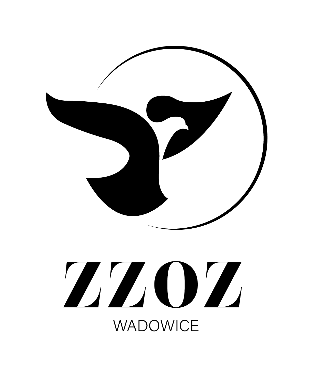            Zespół Zakładów Opieki Zdrowotnej w Wadowicach
                ul. Karmelicka 5, 34-100 Wadowice                  www.zzozwadowice.pl, email: sekretariat@zzozwadowice.plZałącznik nr 2Formularz Ofertowy (wzór)Nazwa oraz siedziba Wykonawcy:......................................................................................................................................TELEFON: ...................................................................; FAX: ...........................................................................................REGON: ......................................................................., NIP: ............................................................................................INTERNET: http: .........................................................; e-mail: .......................................................................................Osoba odpowiedzialna za realizację umowy:………………………..…………………………………………………………………………….                   (imię nazwisko, tel. kontaktowy)Osoba upoważniona do zawarcia umowy:……………………………………………………………………………..…………………….……..                      (imię nazwisko, stanowisko)OFERTA CENOWA (w PLN) znak: ZP.26.2.6.2024Wartość oferty netto:................ zł, brutto:................. zł Termin realizacji zamówienia do 28 dni roboczych od dnia zawarcia umowy.Termin płatności: 60 dni od daty dostarczenia prawidłowo wystawionej faktury VAT do siedziby Zamawiającego w formie przelewu.Oświadczam/y, że posiadam/y uprawnienia, kwalifikacje, niezbędną wiedzę i doświadczenie do realizacji przedmiotu zamówienia.Oświadczam/ y, że zapoznałem/ liśmy się z warunkami określonymi w niniejszym zaproszeniu przyjmuję/ emy je bez zastrzeżeń.Oświadczam/ y, że w przypadku uznania mojej/ naszej oferty za najkorzystniejszą zobowiązuję/emy się do realizacji zamówienia na warunkach zawartych w zaproszeniu wraz z załączonym projektem umowy.Oświadczam/y, że oferowana wartość oferty jest ceną ostateczną do zapłaty z uwzględnieniem wszelkich rabatów oraz kosztów.Wymienione niżej dokumenty stanowią tajemnicę przedsiębiorstwa i nie mogą być udostępniane osobom trzecim:…………………………………………………..Części realizacji zamówienia jakie powierzam/y podwykonawcy:. …………………………………………………... …………………………………………………..Oświadczam/y, że nie przewiduję/emy powierzenia podwykonawcom realizacji części zamówienia*.Oświadczam/y, że:zostałem poinformowany zgodnie z art. 13 ust. 1 i 2 RODO o przetwarzaniu moich danych osobowych na potrzeby niniejszego postępowania o udzielenie zamówienia publicznego oraz zawarcia i realizacji umowywypełniłem obowiązki informacyjne przewidziane w art. 13 lub art. 14 RODO wobec osób fizycznych, od których dane osobowe bezpośrednio lub pośrednio pozyskałem w celu ubiegania się o udzielenie zamówienia publicznego
i zobowiązuję się wypełnić je wobec osób fizycznych od których dane osobowe bezpośrednio lub pośrednio pozyskam
w celu zawarcia i realizacji umowyW związku z art. 7 ust. 1 ustawy z dnia 13 kwietnia 2022 r.  o szczególnych rozwiązaniach w zakresie przeciwdziałania wspieraniu agresji na Ukrainę oraz służących ochronie bezpieczeństwa narodowego OŚWIADCZAM, że: Wykonawca jest* / nie jest* wymieniony w wykazach określonych w rozporządzeniu 765/2006 i rozporządzeniu 269/2014 albo wpisany na listę na podstawie decyzji w sprawie wpisu na listę rozstrzygającej o zastosowaniu środka, o którym mowa w art. 1 pkt 3 ww. ustawy; beneficjentem rzeczywistym Wykonawcy w rozumieniu ustawy z dnia 1 marca 2018 r. o przeciwdziałaniu praniu pieniędzy oraz finansowaniu terroryzmu (Dz. U. z 2022 r. poz. 593 i 655) jest* / nie jest* osoba wymieniona w wykazach określonych w rozporządzeniu 765/2006 i rozporządzeniu 269/2014 albo wpisana na listę lub będąca takim beneficjentem rzeczywistym od dnia 24 lutego 2022 r., o ile została wpisana na listę na podstawie decyzji w sprawie wpisu na listę rozstrzygającej o zastosowaniu środka, o którym mowa w art. 1 pkt 3 ww. ustawy;jednostką dominującą Wykonawcy w rozumieniu art. 3 ust. 1 pkt 37 ustawy z dnia 29 września 1994 r. o rachunkowości (Dz. U. z 2021 r. poz. 217, 2105 i 2106), jest* / nie jest* podmiot wymieniony w wykazach określonych w rozporządzeniu 765/2006 i rozporządzeniu 269/2014 albo wpisany na listę lub będący taką jednostką dominującą od dnia 24 lutego 2022 r., o ile został wpisany na listę na podstawie decyzji w sprawie wpisu na listę rozstrzygającej o zastosowaniu środka, o którym mowa w art. 1 pkt 3 ww. ustawy........................................... , 						......................................................................... ,(miejscowość, data) 						                    (podpis osoby uprawnionejdo reprezentowania Wykonawcy)*niepotrzebne skreślićLp.Lokalizacja jednostki wewnętrznej – pomieszczenie/dział.Lokalizacja urządzenia- BudynekLokalizacja jednostki zewnętrznej- wysokość Lokalizacja jednostki zewnętrznej- elewacja/ dachIlość jednostek wewnętrznych sztWartość netto za 1 przegląd% VATWartość brutto za 1 przegląd1Sala konferencyjna CMPW2 piętroelewacja wschodnia12Poradnia chirurgicznaCMPWparterelewacja wschodnia13Poradnia ortopedycznaCMPWparterelewacja wschodnia14Poradnia chorób płuc i gruźlicy CMPWparterelewacja wschodnia15Poradnia KobietCMPW1 piętroelewacja wschodnia16Poradnia KobietCMPW1 piętro elewacja zachodnia17Poradnia KobietCMPW1 piętro elewacja zachodnia18Dyrektor ZZOZCMPW2 piętro elewacja zachodnia19Poradnia zdrowia psychicznegoCMPW1 piętro elewacja zachodnia110Zakład Diagnostyki LaboratoryjnejCMPW2 piętroelewacja zachodnia111Zakład Diagnostyki LaboratoryjnejCMPW2 piętroelewacja zachodnia 112Poradnia audiometrycznaCMPW1 piętro elewacja zachodnia113Poradnia kardiologicznaCMPWparterelewacja zachodnia114Rozdzielnia elektrycznaCMPWpiwniceelewacja zachodnia115WarsztatCMPWpiwniceelewacja południowa116Dział zarządzania zasobami ludzkimiCMPWpoddaszepoddasze117Zakład Diagnostyki LaboratoryjnejCMPWpoddaszepoddasze118Zakład Diagnostyki LaboratoryjnejCMPWpoddaszepoddasze119Zakład Diagnostyki LaboratoryjnejCMPW_RTGparterelewacja zachodnia120Zakład Diagnostyki ObrazowejCMPW_RTGparterelewacja zachodnia121Koordynator CMPWCMPW_RTGparterelewacja wschodnia122Budynek administracji/ stanowisko BHP; OCBudynek administracji parterelewacja południowa123Budynek Administracji/ Dział TechnicznyBudynek administracji parterelewacja południowa124Budynek administracji/ Dział Finansowo -Księgowy Budynek administracji parterelewacja południowa125Składnica Akt_pomieszczenie magazynoweŁącznik Pawilonu C i CMPW_RTGparterelewacja południowa126Magazyn odpadów medycznych Łącznik Pawilonu C i CMPW_RTGparterelewacja wschodnia127Oddział Dziecięcy/ sekretariatPawilon Cdach dach 128Oddział Dziecięcy/ dyżurka pielęgniarekPawilon Cdach dach 129Oddział Dziecięcy/ magazyn lekówPawilon Cdach dach 130Oddział Dziecięcy/ gabinet zabiegowy dużyPawilon Cdach dach 131Oddział Dziecięcy/ gabinet zabiegowy dużyPawilon Cdach dach 132Oddział Dziecięcy/ gabinet zabiegowy małyPawilon Cpiętro 4balkon133Oddział Dziecięcy/ gabinet USGPawilon Cdach dach 134Oddział Dziecięcy/ dyżurka lekarskaPawilon Cpiętro 4elewacja północna135Oddział Dziecięcy/ pokój socjalnyPawilon Cpiętro 4elewacja północna136Oddział Ginekologiczno-Położniczy/ dyżurka lekarskaPawilon Cpiętro 3elewacja północna137Oddział Ginekologiczno-Położniczy/ dyżurka pielegniarekPawilon Cpiętro 3elewacja północna138Oddział Ginekologiczno-Położniczy/ gabinet zabiegowyPawilon Cpiętro 3elewacja północna139Oddział 60+Pawilon Cpiętro 2elewacja półncona140Dział informatyki i bezpieczeń stwa danych/ serwerowniaPawilon Cparterelewacja północna141Dział informatyki i bezpieczeń stwa danych/ serwerowniaPawilon Cparterelewacja północna142Dział informatyki i bezpieczeń stwa danych Pawilon Cparterelewacja północna143Apteka szpitalna/magazyn płynów infuzyjnychPawilon Cparterelewacja zachodnia multisplit144Apteka szpitalna /pokój administracyjno-szkoleniowyPawilon Cparterelewacja zachodnia multisplit145Apteka szpitalna/pokój kierownikaPawilon Cparterelewacja zachodnia multisplit146Apteka szpitalna/magazyn produktów leczniczychPawilon Cparterelewacja zachodnia multisplit147Apteka szpitalna/magazyn wyrobów medycznychPawilon Cparterelewacja zachodnia multisplit148Apteka szpitalna/izba ekspedycyjnaPawilon Cparterelewacja zachodnia multisplit149Promorte 2Pawilon Cpiwniceelewacja północna150Pomieszczenie UPSPawilon Cpiwniceelewacja południowa151Zakład Diagnostyki Obrazowej/MRIPawilon Dparterelewacja zachodnia152Zakład Diagnostyki Obrazowej/MRIPawilon Dparterelewacja zachodnia153Zakład Diagnostyki Obrazowej/MRIPawilon Dparterelewacja zachodnia154Zakład Diagnostyki Obrazowej/MRIPawilon Dparterelewacja zachodnia155Zakład Diagnostyki Obrazowej/ RTGPawilon Dparterelewacja wschodnia 156Zakład Diagnostyki Obrazowej/ RTGPawilon Dparterelewacja wschodnia 157Zakład Diagnostyki Obrazowej/ RTGPawilon Dparterelewacja wschodnia 158Zakład Diagnostyki Obrazowej/ RTGPawilon Dparterelewacja wschodnia 159Zakład Diagnostyki Obrazowej/ RTGPawilon Dparterelewacja północna multisplit160Pomieszczenie UPSPawilon Dpiwniceelewacja północna161Pomieszczenie UPSPawilon Eprzyziemieelewacja zachodnia162Pomieszczenie teletechnikiPawilon Eprzyziemieelewacja zachodnia163Przedsionek/ szafa teleinformatycznaPawilon Eprzyziemieelewacja zachodnia164Przedsionek/ szafa teleinformatycznaPawilon Eprzyziemieelewacja zachodnia165Przedsionek/ szafa teleinformatycznaPawilon Eprzyziemieelewacja zachodnia166Przedsionek/ szafa teleinformatycznaPawilon Eprzyziemieelewacja zachodnia167WPR/sala konferencyjnaWPRpiętro 2dach multisplit168WPR/sala konferencyjnaWPRpiętro 2dach multisplit169WPR/biuro kierownika DPDWPRpiętro 2dach multisplit170WPR/biuro DPSWPRpiętro 2dach multisplit171WPR/dyżurka 1WPRparterdach multisplit172WPR/dyżurka 2WPRparterdach multisplit173WPR/dyżurka 3WPRparterdach multisplit174WPR/dyżurka 4WPRparterdach multisplit1RAZEMRAZEMRAZEMRAZEMRAZEMRAZEM